REQUERIMENTO Nº 1183/2015Requer Voto de Pesar pelo falecimento do SR. NICOLAU GONÇALVES NETO, ocorrido recentemente. Senhor Presidente, Nos termos do Art. 102, Inciso IV, do Regimento Interno desta Casa de Leis, requeiro a Vossa Excelência que se digne a registrar nos anais desta Casa de Leis voto de profundo pesar pelo falecimento do Sr. Nicolau Gonçalves Neto, ocorrido no último dia 15 de agosto. Requeiro, ainda, que desta manifestação seja dada ciência aos seus familiares, encaminhando cópia do presente à Rua Águas da Prata, 491, São Joaquim, nesta cidade.Justificativa:O Sr. Nicolau Gonçalves Neto tinha 54 anos de idade e era casado com Maria José Gonçalves e deixou os filhos Mislene, Aline, Caroline e Robert.Benquisto por todos os familiares e amigos, seu passamento causou grande consternação e saudades; todavia, sua memória há de ser cultuada por todos que em vida o amaram. Que Deus esteja presente nesse momento de separação e dor, para lhes dar força e consolo.É, pois, este o Voto, através da Câmara de Vereadores, em homenagem póstuma e em sinal de solidariedade.                    Plenário “Dr. Tancredo Neves”, em 17 de agosto de 2015. José Antonio FerreiraDr. José                                              -vereador-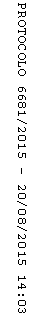 